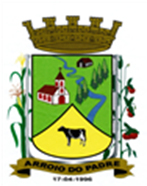 ESTADO DO RIO GRANDE DO SULMUNICÍPIO DE ARROIO DO PADREGABINETE DO PREFEITOMensagem 51/2017ACâmara Municipal de VereadoresSenhor PresidenteSenhores Vereadores	Encaminho em anexo à presente mensagem para apreciação nesta casa o projeto de lei 51/17. 	Após cumprimenta-los quero informa-lhes que o presente projeto de lei visa alterar o quadro de Cargos em Comissão e Funções Gratificadas do Poder Executivo dispostos no art. 19 da Lei Municipal nº 961, de 30 de outubro de 2009, que inclusive já sofreu alterações, sendo a última nos termos Lei Municipal nº 1.3337, de 19 de junho de 2013.	A proposta presente alteração tem por finalidade alterar o número de cargos ou funções gratificadas de chefe de Coordenação Pedagógica. Pede-se no projeto de lei em tela a redução de número de cargos ou funções de 03 (três) para 02 (dois), pois um destes foi incluído no anexo correspondente a cargos e funções desta natureza, da Lei Municipal nº 962, de 04 de novembro de 2009, que estabelece o Plano de Cargos do Magistério Público de Arroio do Padre. Podemos dizer que na prática ocorreu uma transferência de uma para outra lei.Diante disso, que entende-se o mais correto, o cargo aqui extinto passa a vigorar mediante outra lei como coordenador(a) pedagógico(a) na condição exclusiva de atuação nas escolas e neste contesto de maneira especial na Escola Benjamim Constant.Portanto, sendo esta a situação, aqui esplanada, esclarece os motivos desta proposta, aguardamos para breve a sua aprovação.	Sem outro particular.	Atenciosamente.Arroio do Padre, 10 de março de 2017. Leonir Aldrighi BaschiPrefeito MunicipalAo Sr.Rui Carlos PeterPresidente da Câmara Municipal de VereadoresArroio do Padre/RSESTADO DO RIO GRANDE DO SULMUNICÍPIO DE ARROIO DO PADREGABINETE DO PREFEITOPROJETO DE LEI Nº 51 DE 10 DE MARÇO DE 2017.Altera os art. 19 da Lei Municipal nº 961, de 30 de outubro de 2009 e alterações posteriores, extinguindo 01 (um) cargo de Chefe de Coordenação Pedagógica.Art. 1º A presente Lei altera o Art. 19 da Lei Municipal nº 961, de 30 de outubro de 2009 e alterações posteriores, extinguindo 01 (um) cargo de Chefe de Coordenação Pedagógica, de seu respectivo quadro.Art. 2º O Art. 19 da Lei Municipal nº 961, de 30 de outubro de 2009, passará a vigorar com a seguinte redação:Art. 3º Mantem-se inalteradas as demais disposições legais consignadas na Lei Municipal nº 961, de 30 de outubro de 2009 e alterações posteriores vigentes nesta data.Art. 4º No ato de publicação desta Lei, fica revogada a Lei Municipal nº 1.337, de 19 de junho de 2013.Art. 5º Esta Lei entra em vigor na data de sua publicação.Arroio do Padre, 10 de março de 2017.Visto Técnico: Loutar PriebSecretário de Administração, Planejamento,Finanças, Gestão e Tributos         Leonir Aldrighi BaschiPrefeito MunicipalDenominação da categoria funcionalNº de cargosCódigoCódigoCargos em Comissão - CCFunções de Confiança - FCChefe de Gabinete01CC 1 FC 1 Chefe de Departamento de Agricultura01CC 2 FC 2 Diretor de Educação01CC 3 FC 3 Secretários Municipais05CCsFCsChefe do Departamento Pessoal e Recursos Humanos 01CC 4 FC 4 Chefe da Coordenação Pedagógica02CC 5FC 5 Chefe do Departamento de Compras01CC 6 FC 6Chefe de Manutenção de Serviços Públicos01CC 7FC 7 Chefe do Departamento de Ações em Saúde 01CC 8 FC 8 Assessor Jurídico01CC 9 FC 9 Assessor de Gabinete01CC 10 FC 10 Chefe do Setor de Obras01CC 11 FC 11 Diretor do Serviço de Abastecimento de Água01CC 12 FC 12 Supervisor da Frota Municipal 01-FC 13 Secretários Adjuntos02CC 14 FC 14 Coordenador de Habitação e Urbanismo01CC 15FC 15Coordenador do Centro de Referência da Assistência Social01CC 16FC 16